COCINA EN CASASmoothie de melocotón y plátanoFuente: conmishijos.comLos batidos de frutas naturales son una alternativa sana y natural para la merienda. Este smoothie o batido de melocotón y plátano es un delicioso postre que podemos preparar en cualquier momento.Con el melocotón y el plátano conseguiremos una deliciosa bebida que contiene muchas vitaminas y energía que necesitamos para nuestro día a día. Recuerda que puedes incorporar las frutas que más te gusten.Ingredientes:3 melocotones1 plátano175 ml. de zumo de naranja2 yogures griego2 cucharadas de miel*Consejos: Puedes usar azúcar en lugar de miel, y usar las frutas que más te gusten para combinar: albaricoques, fresas etc.Preparación:Pelar y cortar los melocotones y el plátano. Exprimir las naranjas hasta conseguir el zumo necesario.Mezclar el yogur con la miel o el azúcar.Poner todos los ingredientes en la batidora y triturar hasta que tenga la textura deseada. Mantener bien frío hasta el momento de servir.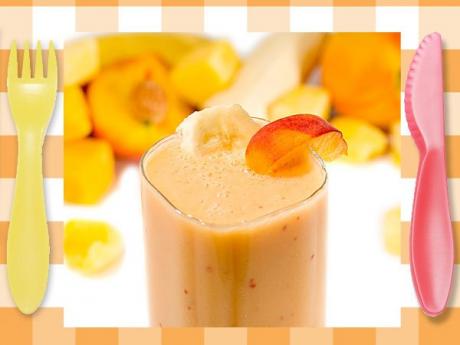 